Willow Primary Academy2022 – 2023 Assembly Planner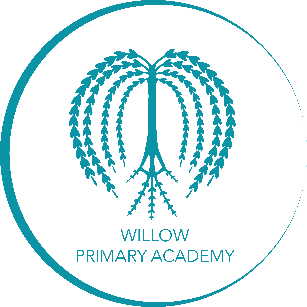 Autumn Term 1Autumn Term 2Spring Term 1Spring Term 2Summer Term 1Summer Term 2Willow Primary Academy –Taking PRIDE in all we doPromoting Positivity, Nurturing Respect, Celebrating Individuality, Fostering Determination, Striving for ExcellenceMondayWednesdayThursdayFridaySLT AssemblyWhole School Assembly2.45 pmSinging AssemblyWhole School Assembly2.45 pmVotes for SchoolsEach class explores the themeCelebration AssemblyWhole School Assembly2.45 pmWillow Values – ‘Golden Thread’Autumn Term – Positivity and RespectSpring Term – Individuality and DeterminationSummer Term – Excellence Golden ThreadKey ThemeSLTNational Awareness Days, Religious Festivals and Other EventsPositivity7th September‘Welcome back’New beginnings, school values and expectations8th – International Literacy Day11th – National Grandparents Day12th SeptemberPromoting self-efficacy15th – International Day of Democracy16th – National Teaching Assistant Day17th – 2nd – British Food Fortnight 19th – International Talk Like a Pirate Day (EYFS)19th SeptemberJeans for Genes Day19th – 25 – Jeans for Genes Day19th – 25th – International Week of the Death19th – 25th – National Recycling Week21st – International Day of Peace22nd – World Car Free Day26th SeptemberSafeguarding25th – 27th – Rosh Hashanah26th – European Day of Languages26th - Navratri30th – Macmillan Coffee Morning2nd – Ghandi’s Birthday3rd OctoberSpotlight on Black History Month1st – Black History Month1st – 5th – Durga Puja3rd – Dyslexia Awareness Week4th – World Animal Day4th – 10th – World Space Week5th – Yom Kippur6th – National Poetry Day10th October Mental Health9th – Sukkot (begins)9th – 15th – Dyspraxia Awareness Week9th – 15th – National Braille Week 10th – World Mental Health Day10th – World Homelessness Day11th – Ada Lovelace Day17th OctoberOak Class Assembly16th – World Food Day18th – Anti Slavery Day19th – Prophet Muhammed’s Birthday21st – Wear it Pink, Breast Cancer AwarenessGolden ThreadKey ThemeSLTNational Awareness Days, Religious Festivals and Other EventsRespect31st OctoberDiwali1st – All Saints Day2nd – All Souls Day2nd – National Stress Awareness Day5th – Guy Fawkes7th NovemberRemembrance7th – 11th – National School Meals Week10th – World Science Day13th – World Kindness Day13th – Remembrance Sunday14th NovemberChildren in Need 14th – 18th – Anti Bullying Week14th – 18th – Inter Faith Week14th – 18th – Road Safety Week14th – 18th – World Nursery Rhyme Week14th – World Diabetes Day18th – BBC Children in Need 18th – White Ribbon Day19th – International Men’s Day19th – Birthday of Guru Nanak20th – World Children’s Day21st November24th – Carers Rights Day24th – Thanksgiving27th – Advent (begins)28th NovemberPromoting Hope 28th – Cyber Monday30th – St Andrews Day2nd – International Day of Abolition of Slavery3rd – International Day of People with Disabilities 4th – Tree Dressing Day5th DecemberMaple Class Assembly 5th – World Soil Day 5th – International Volunteer Day 6th – St Nicholas Day8th – Bodhi Day9th – Christmas Jumper Day10th – International Human Rights Day12th DecemberThe True Meaning of Christmas16th – Jane Austen’s birthday18th – International Migrants Day18th – Arabic Language Day18th – Hannukah (begins)Golden ThreadKey ThemeSLTNational Awareness Days, Religious Festivals and Other EventsIndividuality4th JanuaryDisability Awareness4th – World Braille Day5th – 12th Night6th – Ephinany7th – Mahayana New Year9th JanuaryPromoting Gratitude 9th – National Obesity Awareness Week13th – Maghi Logri15th – World Religion Day16th JanuaryDr Martin Luther King16th – Martin Luther King Day17th – 23rd – Big Energy Saving Week21st – National Hug Day22nd – Chinese New Year23rd JanuaryHuman Rights25th – Burns Night26th – Australia Day30th JanuaryElm Class Assembly30th – 6th – National Story Telling Week1st – 28th – LGBT History Month4th – World Cancer Day6th FebruarySafer Internet Day7th – 13th – Children’s Mental Health Week7th – Charles Dickens birthday7th – Safer Internet Day12th – Darwin Day14th – Valentine’s DayGolden ThreadKey ThemeSLTNational Awareness Days, Religious Festivals and Other EventsDetermination20th FebruaryShrove Tuesday21st – International Mother Day Language21st – Fair Trade Fortnight21st – Shrove Tuesday22nd – Ash Wednesday27th FebruaryWorld Book Day1st – Woman’s History Month1st – St David’s Day2nd – Dr Suess birthday2nd – World Book Day6th MarchInternational Women’s Day6th – 11th – National Careers Week7th – Purim 8th - Holi8th – International Women’s Day10th – 19th – British Science Week13th MarchHoli13th – Commonwealth Day14th – National Pi Day17th – St Patrick’s Day19th – Mother’s Day20th MarchChestnut Class Assembly20th – 26th – Shakespeare Week20th – First day of Spring21st – World Poetry Day21st – International Day for the Elimination of Racial Discrimination21st – World Down Syndrome Day22nd – World Water Day22nd – Ramadan (begins)23rd – World Maths Day26th – Purple Day27th MarchWhat does Easter Mean27th – Sustainability Week1st – April Fools Day2nd – World Autism DayGolden ThreadKey ThemeSLTNational Awareness Days, Religious Festivals and Other EventsExcellence18th AprilEid Al-Fitr17th – Holocaust Memorial Day18th – Yom Hahsoah21st – Eid Al Fitr21st – Queen’s Birthday22nd – Earth Day22nd – Stephen Lawrence Day23rd – St George’s Day23rd – Shakespeare Birthday24th AprilSt George25th – World Malaria Day2nd MayExcellence1st – 7th – Deaf Awareness Week2nd – World Asthma Day3rd – World Press Freedom Day3rd – 9th – National Sun Awareness Week4th – Red Cross Awareness Week8th MayPromoting Connectedness 8th – VE Day8th – KS2 SAT’s week9th – 15th – Mental Health Awareness Week12th – International Nurses Day13th – World Fair Trade Day15th MayMartin Luther King15th – National Epilepsy Week15th – Christian Aid Week15th – International Day of Families17th – Walk & Bike to School Day18th – National Numeracy Day18th – International Museum Day18th – Ascension Day22nd MayBirch Class Assembly23rd – World Turtle Day25th – Africa Day26th – Shavuot Golden ThreadKey ThemeSLTNational Awareness Days, Religious Festivals and Other EventsPRIDE Values 5th JuneWorld Environment Day5th – World Environment Day6th – Anniversary of D Day8th – World Oceans Day11th – The Queen’s Birthday 12th JuneWorld Refugee Day15th – National Bug Busting Day18th – Father’s Day19th JuneAsh Class Assembly20th – World Refugee Day21st – Make Music Day21st – First day of Summer22nd – Windrush Day24th – Armed Forces Day26th JuneClimate Awareness28th – Eid Al-Adha1st – Canada Day3rd JulyAcorn Class Assembly3rd – National Childhood Obesity Week4th – Independence Day7th – World Chocolate Day10th JulyMoving on14th – Emily Pankhurst Day15th – St Swithin’s Day17th JulyYear 6 Leavers Assembly18th – Nelson Mandela Day